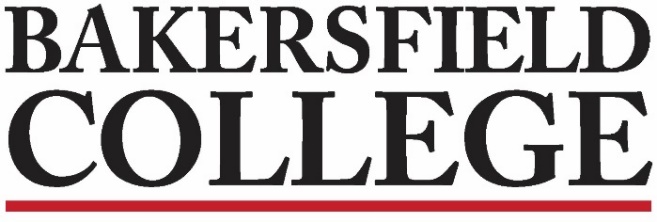 Guided Pathways Strategies (GPS) Faculty Leads Meeting March 20, 202212:00 pm CC 231Membership:Minutes:RoleMemberAttendanceCo-ChairsFaculty Chair – Commiso, Grace YesCo-ChairsAdmin Chair – Howell, Christina YesMembersFinancial Aid Director or designee – Achan, Jennifer NoMembersCounseling Dean or designee – Marquez, MarisaYesMembersAffinity Group Lead – Perlado, BenYesMembersCurriculum Faculty Chair or faculty designee – *vacantNoMembersFaculty Counselor – *vacantNoFaculty LeadsAg, Nutrition & Culinary Arts – Melby, AnnaYesFaculty LeadsArts, Communication & Humanities – Maddex, MatthewYesFaculty LeadsArts, Communication & Humanities – Peet, LauraNoFaculty LeadsBusiness – Menjivar, RudyYesFaculty LeadsEducation – Bligh, KimberlyYesFaculty LeadsHealth Sciences – San Gil, DeborahNoFaculty LeadsIndustrial Technology & Transportation – Recinos, RonyYesFaculty LeadsPublic Safety – was Burton, Brent now Anabel BeltranYesFaculty LeadsSocial & Behavioral Sciences – Rohac, DavidYesFaculty LeadsSTEM – McGarrah, JamesYesFaculty LeadsSTEM – Steele, TravisYesRole & NameAttendanceVisitors/Guestse.g. Dean of Instruction – xxx Visitors/GuestsComm Chair, Persistence Project faculty lead – Helen AcostaYesVisitors/GuestsProgram Manager, Counseling - Angelica CaudilloYesVisitors/GuestsInstitutional Research -- Sooyeon KimYesVisitors/GuestsArticulation officer -- Erica MenchacaYesVisitors/GuestsDean, ACH pathway – Rebecca FarleyYesVisitors/GuestsDean, SBS pathway – Rich McCrowYesVisitors/GuestsDean, Education pathway – Mindy WilmontYesVisitors/GuestsVisitors/GuestsVisitors/GuestsVisitors/GuestsVisitors/GuestsVisitors/GuestsSet Notetaker: Helen AcostaReview Minutes 10/17/23: Approved with corrections to the spelling of members names2/6/23: Approved with corrections to the spelling of members names 3/6/23: Approved with corrections to the spelling of members names5 minutesChair Report: Christie and Grace3-year plan due by June. We need additional meeting to make that date.CCCO GP Work Plan 2023-2026Off Scheduled Meeting 3/27/23 (Action Item)2nd Off Schedule meeting possible on 4/24/23 if senate requests changesGrace explained that we haven’t experienced issues with Senate in the past since we align the plan with all relevant templates and BC mission, goals, targets, etc…10 minutesProgram Pathway Mapper: Erica Menchaca(Information Item)IGETC area 7 update goes into effect Fall, 20232 courses in area 4 unless SciGETC, then 1 course in area 4Need to update IGETC program mappers for every area with IGETC program mapper need to send in changes to Erica
Christina Howell suggested that areas develop courses to meet Area 7, Erica reminded that it takes a full year to approve new courses.Erica reminded that with AB 928 all ADTs will have to be updated next year to meet the new requirements. Grace explained that Starfish and Program Mapper sometimes don’t match only because people don’t always tell Grace that a change has been made. Please tell Grace when Program Mapper changes are made.AB 928: Oral Comm requirement will have an (unnecessary, harmful) written communication pre-requisite because the UC Academic Senate chose to add this requirement without consultation with the CSU and CCC Academic Senates. Helen shared her opinion that this change is inequitable and will narrow the pipeline for rural, first gen and early college success.10 minutesStarfish Progress Report Data: Nicole Avina(Information Item)Nicole developed new information pages on progress surveys. Nearly every area improved their completion other than STEM) but, the numbers are still low for every area other than PST (77.78%). STEM sent a note to Grace stating that they have other ways that they reach out to students. Grace offered to come speak to faculty about progress reporting. There was discussion again about how faculty can open the progress report, scroll to the bottom and hit submit if they don’t have anything to report. Discussion that the data should show increased Nexus referrals, at least from ACH (there were 48, 28 of these came from ACH).  We’ve also changed the messages that go to students to clearly state that the message is from Starfish. 15 minutesPathway Spring Goals: All(Information Item)Share one goal or focus for your pathway, this term.ACH: Nexus, RSP progress reports, In ACH we are also doing work with cohorting for increased success in the Fall: English and Comm are doing Athletics cohorts as well as Auto/Welding cohorts and Power Combos for ENGL B1A/COMM B1 and ENSL B1A/COMM B1Education: Held 2nd monthly huddle this semester. Since we started almost 3  years ago we’ve had close to 500 people come to a huddle. This month we had close to 50 students attend. Each month is a different topic. Next month we will take 30 students to Long Beach (Trio grant) to visit the college, we will hold a celebration for our graduating students and their families. 10 minutesAnnouncement:Picture Day!We took our picture